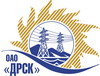 Открытое акционерное общество«Дальневосточная распределительная сетевая  компания»Протокол заседания комиссии по вскрытию конвертов, поступивших на закрытый запрос цен № 471057город БлаговещенскСПОСОБ И ПРЕДМЕТ ЗАКУПКИ:Закрытый запрос цен на право заключения договора поставки: «Вводы высокого напряжения» для филиала ОАО «ДРСК» «Амурские электрические сети», «Хабаровские ЭС», «ЭС ЕАО».Планируемая цена: 9 800 000,00 руб. без НДСПРИСУТСТВОВАЛИ:Постоянно действующая Закупочная комиссия 2-го уровня ОТМЕТИЛИ:В ходе проведения закрытого запроса цен было получено 2 предложения, конверты с которыми были размещены в электронном виде на Торговой площадке Системы www.b2b-energo.ru.Вскрытие конвертов было осуществлено в электронном сейфе организатора закрытого запроса цен на Торговой площадке Системы www.b2b-energo.ru автоматически.Дата и время начала процедуры вскрытия конвертов с предложениями участников:10:35 16.02.2015Место проведения процедуры вскрытия конвертов с предложениями участников:Торговая площадка Системы www.b2b-energo.ruВ конвертах обнаружены предложения следующих участников закрытого запроса цен:Ответственный секретарь Закупочной комиссии 2 уровня                                      М.Г. ЕлисееваТехнический секретарь Закупочной комиссии 2 уровня                                          Г.М. Терёшкина            № 257/МТПиР-В16.02.2015№Наименование участника и его адрес Предмет и общая цена заявки на участие в закрытом запросе цен1ОАО "ЭНЕРГОМАШ" (Россия, 101990, г. Москва, Центральный округ, Китай - Город, Потаповский пер., д.5, стр. 4)Предложение: подано 13.02.2015 в 10:05
Цена: 10 612 667,00 руб. (цена без НДС)2ООО "ТД "Пермснаб" (614064, Россия, Пермский край, г. Пермь, ул. Героев Хасана, д. 44)Предложение: подано 13.02.2015 в 10:04
Цена: 10 625 000,00 руб. (цена без НДС)